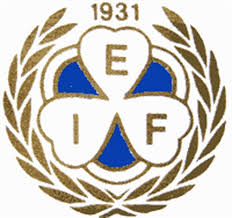 Stadgar för Eriksbergs Idrottsförening.§1Föreningens namn skall vara Eriksbergs Idrottsförening i GöteborgOrganisationsnummer: 857200-3815§2Föreningens ändamål skall vara att stärka kamratskapet mellan medlemmarna. Föreningen skall vara fullkomligt neutral och opolitisk natur.§3Föreningens styrelse skall bestå av 5 ordinarie ledamöter samt 2 suppleanter. Årsmöte skall hållas före februari månads utgång väljer ordförande, sekreterare samt kassör för 2 år i sänder. Övriga ledamöter, som väljes samtidigt, konstituerar sig till kvarvarande befattningar.Ledamöterna avgår i tur och ordning sålunda3 ledamöter 2 år2 ledamöter 2 årStyrelsen är beslutsmässig om minst 3 styrelsemedlemmar är närvarande och eniga om beslut.§4Årsmötet skall välja 2 revisorer och 2 revisorssuppleanter.§5Vid inträdes val skall styrelsen vara enig.§6Ordförande och kassör tecknar föreningen var för sig.§7Styrelsen avgör om medlem som visat sig vara ovärdig skall uteslutas.§8Årsmötet beslutar årsavgift för kommande kalenderår.§9Rösträtt vid föreningens årsmöte tillkommer endast medlem som till fullo inbetalt förfallna årsavgifter. Röstning genom fullmakt godkännes ej.§10Styrelsearvode skall icke utgå.§11Kallelse skall tillställas medlem minst 10 dagar före årssammanträde och 6 dagar före allmänt sammanträde.§12Frågor som medlem önskar behandla på årsmötet, skall insändas skriftligt minst 1 månad före ordinarie möte.§13Förslag till stadgeändring skall beslutas på följande årsmöte och beslutas med minst 2/3:e majoritet.§14Skall föreningen upplösas måste det i så fall beslutas med 2/3:e majoritet vid två efter varandra följande årsmöten. Styrelsen avvecklar föreningen genom att: betala föreningens skulder sälja inventarier och andra tillgångar säga upp avtal med anställda eventuellt överskott kommer därefter att doneras till Barncancerfonden §15Alla personer som vill stödja föreningens ändamål har rätt att beviljas medlemskap. Ansökan om medlemskap får avslås endast om det kan antas att sökanden kommer att motarbeta föreningens ändamål, idrottens värdegrund eller på annat sätt skada föreningens intressen.§16Föreningens verksamhetsår och räkenskapsår omfattar tiden fr.o.m den 1 januari t.o.m 31 december.Revision skall granska föreningens samtliga inkomster och utgifter, samt ufföras senast 30 dagar före årsmöte. Årsmöte skall hållas senast 15/3.